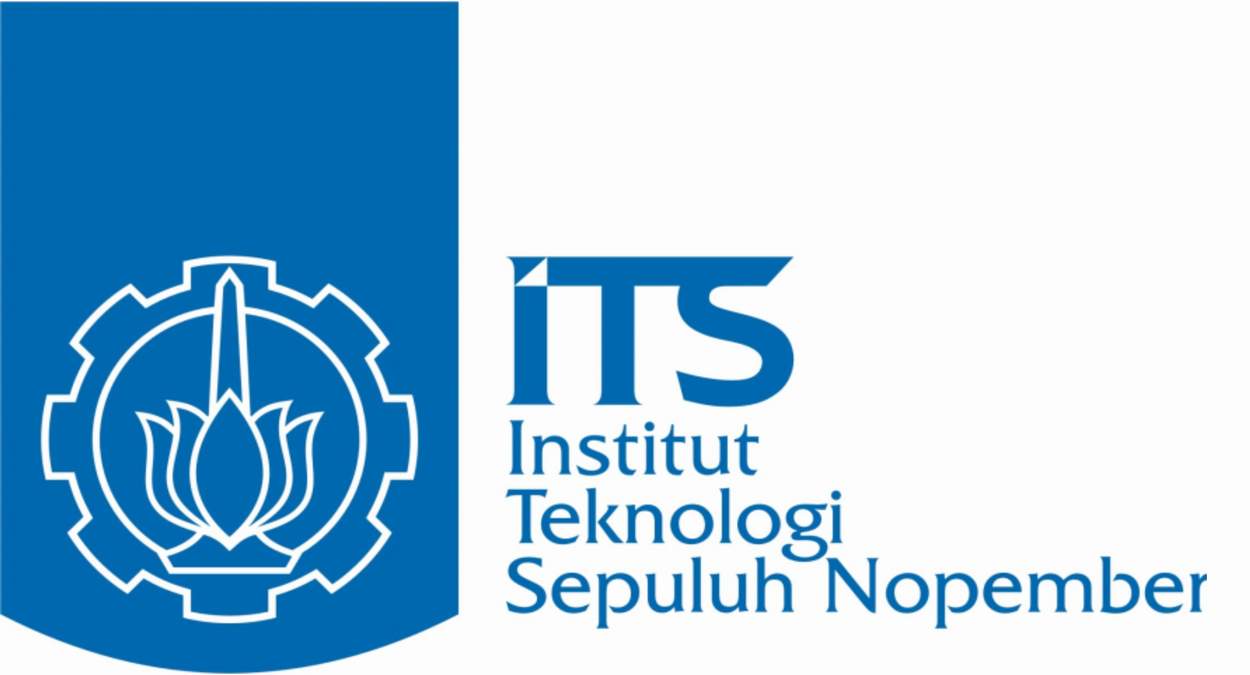 Formulir PendaftaranPROGRAM MAGISTER DAN PROGRAM DOKTORSEMESTER GASAL/GENAP 20... – 20...Nama			:Program		: PascasarjanaProgram Studi 	: Magister Manajemen Teknologi ITSNomor Tes		:Catatan (diisi oleh petugas) :1.__________________________________________2.__________________________________________3.__________________________________________Mengisi Formulir Pendaftaran beserta lampirannya dengan lengkap dan jelas.Formulir asli dikirimkan melalui pos / disampaikan sendiri ke alamat:Formulir pendaftaran yang tidak lengkap tidak akan diproses.Formulir pendaftaran bisa diperbanyak sendiri atau bisa download melalui website MMT-ITS. http:// its.ac.id/mtPROGRAM YANG DIMINATI :  MAGISTER / DOKTOR *)Program Studi 		: Magister Manajemen Teknologi ITSBidang Keahlian (Surabaya):				  ❏ Manajemen Industri    ❏ Manajemen Proyek    ❏ Manajemen Teknologi Informasi    ❏ Manajemen Bisnis Maritim  ❏ Manajemen Rantai Pasok (Supply Chain Management) ❏ Analitika Bisnis (Business Analytics)  Bidang Keahlian (Jakarta):  ❏ Manajemen Proyek    ❏ Manajemen Bisnis Maritim  ❏ Manajemen Rantai Pasok (Supply Chain Management) ❏ Analitika Bisnis (Business Analytics)  Kelas 			: ❏ Profesional ❏ EksekutifSumber Biaya Studi 	:  ❏ SENDIRI		❏  INSTANSI❏ BPPS 		❏  Lainnya _________________________Pernah mengikuti ujian masuk program Pascasarjana ITS : pernah/belum *)jika pernah, kapan : __________________ , Program Studi : _______________________DATA PRIBADI (isi yang sesuai)Nama Lengkap	: ________________________________________________________NIP/NIPY 	: ________________________________________________________Tempat Lahir	: _______________________ , Tgl. Lahir : _____________________Alamat Surat	: ________________________________________________________	  ________________________________________________________     	: _______________________ , Kode Pos  : _____________________      Telepon	: _______________________ , HP : ___________________________     E-mail	: ________________________________________________________Agama	: _______________________ , Golongan  darah : _______________Jenis Kelamin	: Pria / Wanita *)  Status Perkawinan	: Kawin /Belum kawin  *)PEKERJAAN (bagi yang sudah bekerja)Nama Instansi	: _____________________________________________________Alamat	: _____________________________________________________	  _____________________________________________________     	: ______________________ , Kode Pos  : ___________________      Telepon	: ______________________	Status Instansi	: Pemerintah / Swasta / BUMN / PTN / PTS *)Tahun mulai bekerja  	: ______________________LATAR PENDIDIKAN / KEGIATAN AKADEMIKPendidikan Formal Setelah SLTANama dan Tempat Perguruan Tinggi S-1 : _______________________________________Jurusan / Fakultas S-1 		: ______________________________________________Tahun Masuk 		: _________________ , Tahun Selesai : ____________________      Selesai Ujian Negara, Tahun : ________________________ (jika ada)Akreditasi			: _____________IPK  S-1 		: _____________      IPK Ujian Negara  		: _____________  (jika ada)Gelar 		: Sarjana _____________________PENDIDIKAN TAMBAHAN / PENATARAN / KURSUS ILMIAH(Lampirkan salinan Sertifikat di lembar Lampiran)PENGUASAAN BAHASA ASING1. Bahasa Inggris	: Baik/Sedang/Kurang  *)	 2. ________________	: Baik/Sedang/Kurang  *)	       3. ________________	: Baik/Sedang/Kurang  *)KEGIATAN LAIN YANG PERNAH ANDA LAKUKANPenelitian, cantumkan :Judul Penelitian, Tahun, Jabatan dalam Penelitian (Ketua Atau Anggota), Sumber Dana Penelitian________________________________________________________________________________________________________________________________________________________________________________________________________________________Publikasi, cantumkan :Pengarang, Tahun Penerbitan, Judul, dimana dipublikasikan________________________________________________________________________________________________________________________________________________________________________________________________________________________(dapat menggunakan lembar tambahan sendiri)REKOMENDASIMenyerahkan sekurangnya 2 surat rekomendasi sesuai format yang disediakan pada REKOMENDASI (bisa diperbanyak sendiri) dari orang yang mengetahui benar tentang kemampuan dan sikap akademis Saudara, misalnya: mantan dosen, dosen pembimbing, pimpinan Jurusan/Fakultas atau lainnya, yang dapat memberikan pertimbangan untuk menunjang permohonan Saudara. Bila dirasa perlu, Direktur Program Pascasarjana ITS dapat meminta informasi lebih lanjut tentang Saudara kepada orang-orang yang menuliskan  rekomendasi tersebut. INFORMASI LAINTuliskan di kertas lampiran, hal lain yang anda pandang perlu dan dapat menunjang permohonan ini.KETERANGANKeterangan tersebut diatas diisi dengan sebenarnya, dan Program Pascasarjana ITS dapat melakukan pengecekan seperlunya.REKOMENDASI UNTUK CALON PESERTAPROGRAM MAGISTER DAN DOKTOR*)INSTITUT TEKNOLOGI SEPULUH NOPEMBERNama calon: _______________________________________________________________Telah berapa lama Saudara mengenal calon dan dalam hubungan apa?	__________________________________________________________________________	__________________________________________________________________________Menurut Saudara, apa yang merupakan unsur-unsur kemampuan/kekuatan utama calon?	__________________________________________________________________________	__________________________________________________________________________	__________________________________________________________________________Menurut Saudara, apakah  yang merupakan kelemahan/kekurangan utama calon?	__________________________________________________________________________	__________________________________________________________________________	__________________________________________________________________________Menurut Saudara, hingga berapa jauh calon telah memikirkan/merencanakan/ mempersiapkan diri untuk mengikuti program Magister/Doktor?	_________________________________________________________________________	_________________________________________________________________________	__________________________________________________________________________Bagaimanakah Saudara menilai calon:	Beri tanda ( ) pada kotak yang tersediaPemberi rekomendasi :NAMA	: _______________________________________________________JABATAN	: _______________________________________________________ALAMAT	: _______________________________________________________	  _______________________________________________________TELEPON	: _______________________________________________________TANGGAL	: _______________________________________________________TANDA TANGAN	: _______________________________________________________REKOMENDASI UNTUK CALON PESERTAPROGRAM MAGISTER DAN DOKTOR*)INSTITUT TEKNOLOGI SEPULUH NOPEMBERNama calon: _______________________________________________________________Telah berapa lama Saudara mengenal calon dan dalam hubungan apa?	__________________________________________________________________________	__________________________________________________________________________Menurut Saudara, apa yang merupakan unsur-unsur kemampuan/kekuatan utama calon?	__________________________________________________________________________	__________________________________________________________________________	__________________________________________________________________________Menurut Saudara, apakah  yang merupakan kelemahan/kekurangan utama calon?	__________________________________________________________________________	__________________________________________________________________________	__________________________________________________________________________Menurut Saudara, hingga berapa jauh calon telah memikirkan/merencanakan/ mempersiapkan diri untuk mengikuti program Magister/Doktor?	_________________________________________________________________________	_________________________________________________________________________	__________________________________________________________________________Bagaimanakah Saudara menilai calon:	Beri tanda ( ) pada kotak yang tersediaPemberi rekomendasi :NAMA	: _______________________________________________________JABATAN	: _______________________________________________________ALAMAT	: _______________________________________________________	  _______________________________________________________TELEPON	: _______________________________________________________TANGGAL	: _______________________________________________________TANDA TANGAN	: _______________________________________________________USULAN TOPIK PENELITIANCALON MAHASISWA BARU PROGRAM MAGISTERPROGRAM PASCASARJANA ITSNama			: _____________________________________________________Program Studi	: _____________________________________________________Bidang Keahlian	: _____________________________________________________Usulan Topik 	: Lampirkan berkas-berkas dibawah ini sesuai dengan urutannya:*) tandai jika sudahNo.Nama dan TempatBidangTahunLama Pendidikan………………..…., ……………………..2019(……………….……………….………………..)Tanda Tangan dan Nama LengkapUraianLuar Biasa BaikBaik SekaliBaikRata-rataKurang baika. Kemampuan intelektualb. Ketekunan belajar/bekerjac. Kemampuan mengatur     penggunaan waktud. Kemampuan Bahasa Inggris     atau Bahasa Asing lainnya    (sebutkan).    _______________________    _______________________    _______________________    _______________________UraianLuar Biasa BaikBaik SekaliBaikRata-rataKurang baika. Kemampuan intelektualb. Ketekunan belajar/bekerjac. Kemampuan mengatur     penggunaan waktud. Kemampuan Bahasa Inggris     atau Bahasa Asing lainnya    (sebutkan).    _______________________    _______________________    _______________________    _______________________NoBerkasJumlahCek *)1.Fotokopi ijazah Perguruan Tinggi Negeri yang telah dilegalisasi atau fotokopi ijazah lulusan perguruan tinggi swasta yang telah dilegalisasi/disahkan oleh Kopertis setempat1 lembar2.Fotokopi transkrip akademik yang telah dilegalisasi/disahkan dan fotokopi hasil ujian negara (jika ada)1 lembar3.Fotokopi Sertifikat Pendidikan Tambahan/Penataran/Kursus Ilmiah1 lembar per sertifikat4.Sertifikat asli TOEFL atau nilai tes Bahasa Inggris lainnya yang masih berlaku 1 lembar5.Sertifikat asli TPA SPMKB ITS/BAPPENAS/TKDA HIMPSI yang masih berlaku1 lembar5.Rekomendasi yang diberikan oleh minimal 2 orang (lihat halaman 6)1 set per rekomendasi6.Surat keterangan sehat1 lembar7.Tanda bukti (slip) pembayaran asli1 lembar8.Usulan topik penelitian (Tesis) program Magister (lihat halaman 10)1 berkas